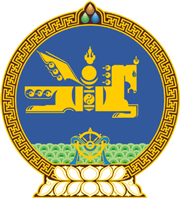 МОНГОЛ УЛСЫН ХУУЛЬ2023 оны 01 сарын 06 өдөр                                                                  Төрийн ордон, Улаанбаатар хотЗӨРЧИЛ ШАЛГАН ШИЙДВЭРЛЭХ  ТУХАЙ ХУУЛЬД НЭМЭЛТ  ОРУУЛАХ ТУХАЙ1 дүгээр зүйл.Зөрчил шалган шийдвэрлэх тухай хуулийн 1.8 дугаар зүйлийн 6.8 дахь заалтын “5.19 дүгээр зүйл,” гэсний дараа “5.20 дугаар зүйл,” гэж нэмсүгэй.2 дугаар зүйл.Энэ хуулийг 2023 оны 01 дүгээр сарын 06-ны өдрөөс эхлэн дагаж мөрдөнө.МОНГОЛ УЛСЫН ИХ ХУРЛЫН ДАРГА 				Г.ЗАНДАНШАТАР